วก.๑๔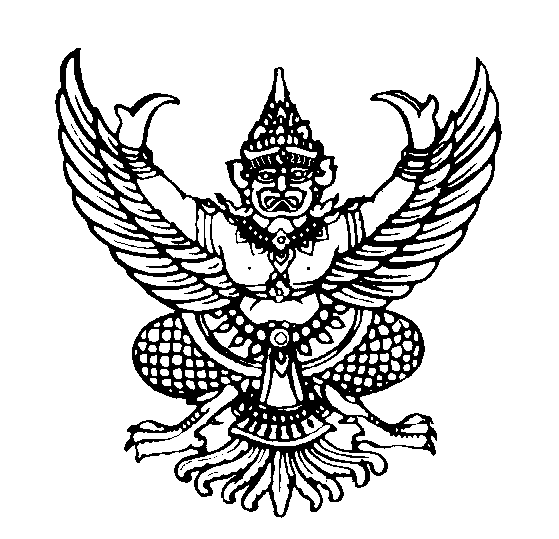 บันทึกข้อความส่วนราชการ  โรงเรียนอุบลราชธานีศรีวนาลัยที่ .........................................................		   วันที่ .......... เดือน .....................  พ.ศ..............เรื่อง   รายงานการจัดทำแผนการจัดกิจกรรมแนะแนวเรียน  ผู้อำนวยการโรงเรียนอุบลราชธานีศรีวนาลัยสิ่งที่ส่งมาด้วย  แผนการจัดกิจกรรมแนะแนว	จำนวน ............. แผนตามที่ข้าพเจ้า ............................................................... ตำแหน่ง ........... วิทยฐานะ ........................... สังกัดกลุ่มสาระการเรียนรู้ ............................................................ได้รับมอบหมายให้ปฏิบัติหน้าที่สอนกิจกรรม กิจกรรมแนะแนว ภาคเรียนที่ ..........ปีการศึกษา .....................นั้น ข้าพเจ้าได้ปฏิบัติหน้าที่ตามที่ได้รับมอบหมาย โดยได้จัดทำแผนการจัดกิจกรรมกิจกรรมแนะแนว		จำนวน ............. แผน ดังแนบ	จึงเรียนมาเพื่อโปรดพิจารณา (ลงชื่อ)                 (..............................................)                                                                                                         ตำแหน่ง ..................(ลงชื่อ) 							(ลงชื่อ) (นายณัฐวุฒิ  นาสารีย์)              		          (นางราตรี  ล้อมวงศ์)                                                                            หัวหน้ากิจกรรมพัฒนาผู้เรียน			       หัวหน้ากลุ่มบริหารวิชาการ          ................/................/...............		             ................/................/...............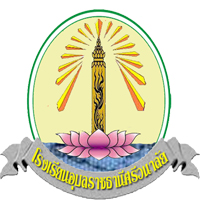 แบบบันทึกผลการเรียนกิจกรรมแนะแนวโรงเรียนอุบลราชธานีศรีวนาลัยชั้นมัธยมศึกษาปีที่..............ภาคเรียนที่............ปีการศึกษา .......................ครูผู้สอน..................................................................................การอนุมัติผลการเรียนลงชื่อ..........................................................................ครูผู้สอนลงชื่อ..........................................................................หัวหน้ากิจกรรมลงชื่อ..........................................................................หัวหน้างานวัดและประเมินผลลงชื่อ..........................................................................หัวหน้ากลุ่มบริหารวิชาการเรียนเสนอเพื่อพิจารณาลงชื่อ..........................................................................รองผู้อำนวยการ  อนุมัติ			  ไม่อนุมัติลงชื่อ.....................................................................ผู้อำนวยการโรงเรียนอุบลราชธานีศรีวนาลัยบันทึกเวลาเรียนการประเมินคุณลักษณะอันพึงประสงค์และการประเมินการอ่าน คิด วิเคราะห์ เขียนคำอธิบายรายวิชา………………………………………………………………………………………………………………………………………….………………………………………………………………………………………………………………………………………….………………………………………………………………………………………………………………………………………….………………………………………………………………………………………………………………………………………….………………………………………………………………………………………………………………………………………….………………………………………………………………………………………………………………………………………….………………………………………………………………………………………………………………………………………….………………………………………………………………………………………………………………………………………….………………………………………………………………………………………………………………………………………….………………………………………………………………………………………………………………………………………….………………………………………………………………………………………………………………………………………….………………………………………………………………………………………………………………………………………….………………………………………………………………………………………………………………………………………….………………………………………………………………………………………………………………………………………….………………………………………………………………………………………………………………………………………….………………………………………………………………………………………………………………………………………….………………………………………………………………………………………………………………………………………….………………………………………………………………………………………………………………………………………….………………………………………………………………………………………………………………………………………….………………………………………………………………………………………………………………………………………….………………………………………………………………………………………………………………………………………….………………………………………………………………………………………………………………………………………….………………………………………………………………………………………………………………………………………….………………………………………………………………………………………………………………………………………….………………………………………………………………………………………………………………………………………….………………………………………………………………………………………………………………………………………….………………………………………………………………………………………………………………………………………….ผลการเรียนรู้………………………………………………………………………………………………………………………………………….………………………………………………………………………………………………………………………………………….………………………………………………………………………………………………………………………………………….………………………………………………………………………………………………………………………………………….………………………………………………………………………………………………………………………………………….………………………………………………………………………………………………………………………………………….………………………………………………………………………………………………………………………………………….………………………………………………………………………………………………………………………………………….………………………………………………………………………………………………………………………………………….………………………………………………………………………………………………………………………………………….………………………………………………………………………………………………………………………………………….………………………………………………………………………………………………………………………………………….………………………………………………………………………………………………………………………………………….………………………………………………………………………………………………………………………………………….………………………………………………………………………………………………………………………………………….………………………………………………………………………………………………………………………………………….………………………………………………………………………………………………………………………………………….………………………………………………………………………………………………………………………………………….………………………………………………………………………………………………………………………………………….………………………………………………………………………………………………………………………………………….………………………………………………………………………………………………………………………………………….………………………………………………………………………………………………………………………………………….………………………………………………………………………………………………………………………………………….………………………………………………………………………………………………………………………………………….………………………………………………………………………………………………………………………………………….………………………………………………………………………………………………………………………………………….………………………………………………………………………………………………………………………………………….………………………………………………………………………………………………………………………………………….………………………………………………………………………………………………………………………………………….………………………………………………………………………………………………………………………………………….………………………………………………………………………………………………………………………………………….………………………………………………………………………………………………………………………………………….………………………………………………………………………………………………………………………………………….………………………………………………………………………………………………………………………………………….การวัดและประเมินผล1. วิธีการวัดและประเมินผล………………………………………………………………………………………………………………………………………….………………………………………………………………………………………………………………………………………….………………………………………………………………………………………………………………………………………….………………………………………………………………………………………………………………………………………….………………………………………………………………………………………………………………………………………….………………………………………………………………………………………………………………………………………….………………………………………………………………………………………………………………………………………….………………………………………………………………………………………………………………………………………….………………………………………………………………………………………………………………………………………….2. เครื่องมือวัดและประเมินผล………………………………………………………………………………………………………………………………………….………………………………………………………………………………………………………………………………………….………………………………………………………………………………………………………………………………………….………………………………………………………………………………………………………………………………………….………………………………………………………………………………………………………………………………………….………………………………………………………………………………………………………………………………………….………………………………………………………………………………………………………………………………………….………………………………………………………………………………………………………………………………………….………………………………………………………………………………………………………………………………………….3. เกณฑ์การวัดและประเมินผล………………………………………………………………………………………………………………………………………….………………………………………………………………………………………………………………………………………….………………………………………………………………………………………………………………………………………….………………………………………………………………………………………………………………………………………….………………………………………………………………………………………………………………………………………….………………………………………………………………………………………………………………………………………….………………………………………………………………………………………………………………………………………….………………………………………………………………………………………………………………………………………….………………………………………………………………………………………………………………………………………….………………………………………………………………………………………………………………………………………….………………………………………………………………………………………………………………………………………….ลงชื่อ....................................................................ครูผู้สอน(....................................................................)..............................................................(นายทิพย์มงคล สอนอาจ)ตำแหน่ง รองผู้อำนวยการ............../............./...........................................................................ว่าที่ร้อยตรี             (บรรจง  ดอกอินทร์)ผู้อำนวยการโรงเรียนอุบลราชธานีศรีวนาลัย............../............./.............สรุปกิจกรรมสรุปกิจกรรมสรุปกิจกรรมหมายเหตุจำนวนนักเรียนทั้งหมดจำนวนนักเรียนที่ผ่านจำนวนนักเรียนที่ไม่ผ่านหมายเหตุสรุปผลการประเมินคุณลักษณะอันพึงประสงค์สรุปผลการประเมินคุณลักษณะอันพึงประสงค์สรุปผลการประเมินคุณลักษณะอันพึงประสงค์สรุปผลการประเมินคุณลักษณะอันพึงประสงค์สรุปผลการประเมินการอ่าน คิด วิเคราะห์ เขียนสรุปผลการประเมินการอ่าน คิด วิเคราะห์ เขียนสรุปผลการประเมินการอ่าน คิด วิเคราะห์ เขียนสรุปผลการประเมินการอ่าน คิด วิเคราะห์ เขียน3(ดีเยี่ยม)2(ดี)1(พอใช้)0(ปรับปรุง)3(ดีเยี่ยม)2(ดี)1(พอใช้)0(ปรับปรุง)ที่ชื่อ-สกุลวัน เดือน ปี วัน เดือน ปี วัน เดือน ปี วัน เดือน ปี วัน เดือน ปี วัน เดือน ปี วัน เดือน ปี วัน เดือน ปี วัน เดือน ปี วัน เดือน ปี วัน เดือน ปี วัน เดือน ปี วัน เดือน ปี วัน เดือน ปี วัน เดือน ปี วัน เดือน ปี วัน เดือน ปี วัน เดือน ปี วัน เดือน ปี วัน เดือน ปี รวมผลการประเมินที่ชื่อ-สกุลรวมผลการประเมิน12345678910111213141516171819202122232425262728293031323334353637383940เลขที่คุณลักษณะอันพึงประสงค์คุณลักษณะอันพึงประสงค์คุณลักษณะอันพึงประสงค์คุณลักษณะอันพึงประสงค์คุณลักษณะอันพึงประสงค์คุณลักษณะอันพึงประสงค์คุณลักษณะอันพึงประสงค์คุณลักษณะอันพึงประสงค์ผลการประเมินอ่าน คิด วิเคราะห์ เขียนอ่าน คิด วิเคราะห์ เขียนอ่าน คิด วิเคราะห์ เขียนอ่าน คิด วิเคราะห์ เขียนอ่าน คิด วิเคราะห์ เขียนผลการประเมินเลขที่12345678ผลการประเมิน12345ผลการประเมิน12345678910111213141516171819202122232425262728293031323334353637383940บันทึกการตรวจครั้งที่ 1ลงชื่อ............................หัวหน้ากิจกรรมลงชื่อ............................วัดผลลงชื่อ............................วิชาการว/ด/ป.......................................บันทึกการตรวจครั้งที่ 2ลงชื่อ............................หัวหน้ากิจกรรมลงชื่อ............................วัดผลลงชื่อ............................วิชาการว/ด/ป.......................................บันทึกการตรวจครั้งที่ 3ลงชื่อ............................หัวหน้ากิจกรรมลงชื่อ............................วัดผลลงชื่อ............................วิชาการว/ด/ป.......................................